Milí rodičia a študenti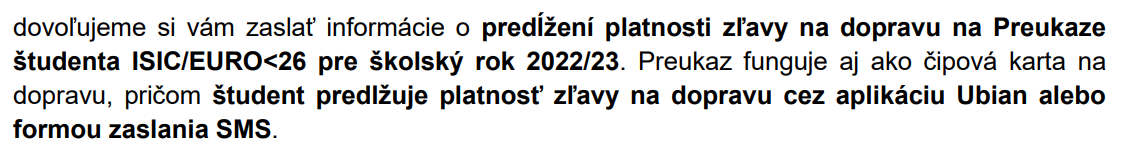 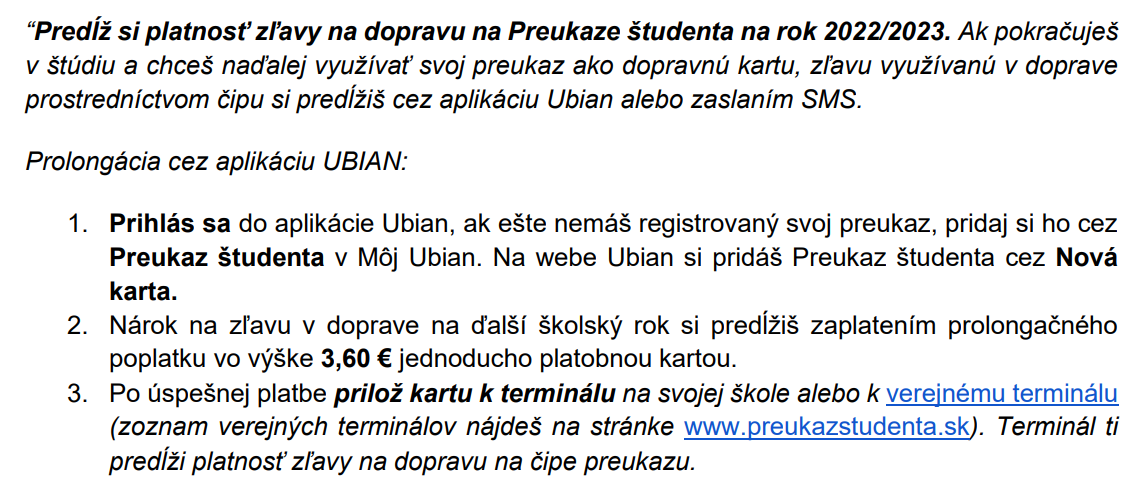 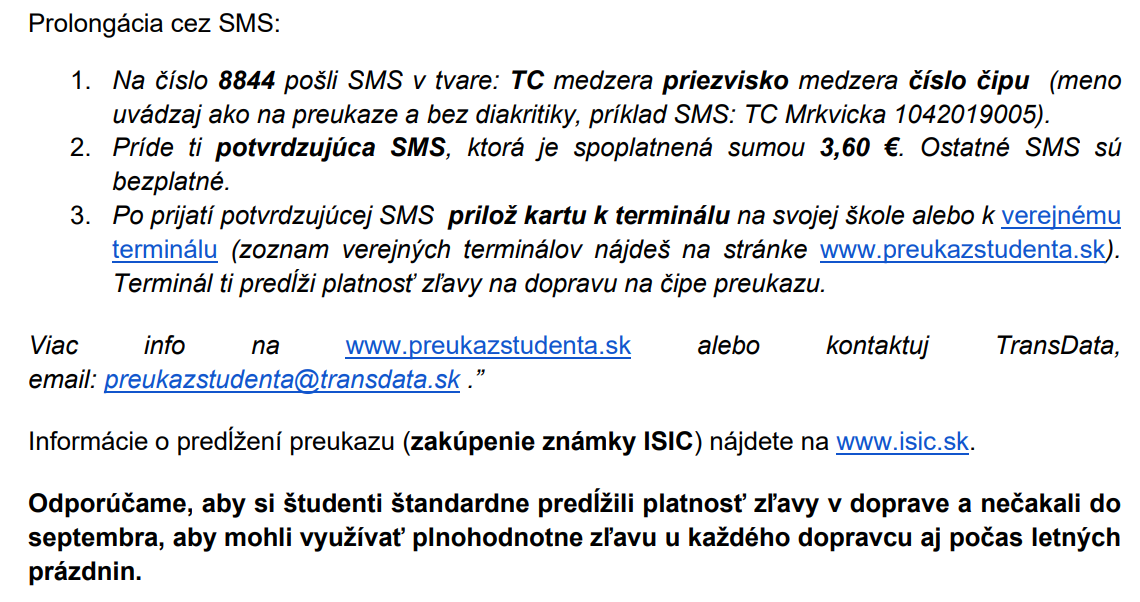 